May walk at Merrivale 2017

The next walk on the 7th May is a little further afield but it will be worth it.
We will visit the area to the East of Merrivale where there are some of the best preserved antiquities on Dartmoor, followed by a climb (not too steep) up to Swelltor Quarries.For those who do not know the history, this is where the stone for the original London Bridge was quarried. There are still some 12 corbels still on site left over from its widening in 1902.
Weather permitting, we will take time to explore the quarries and it would be a good spot for a picnic and some photography.The walk back is along the top to King's Tor or along the abandoned railway which is flat and level.
There is a lovely pub in Merrivale where we can refresh ourselves and those inclined could visit many of the other fascinating areas around Merrivale in the afternoon.
This is a route for all abilities so let’s hope for good weather and a good turnout.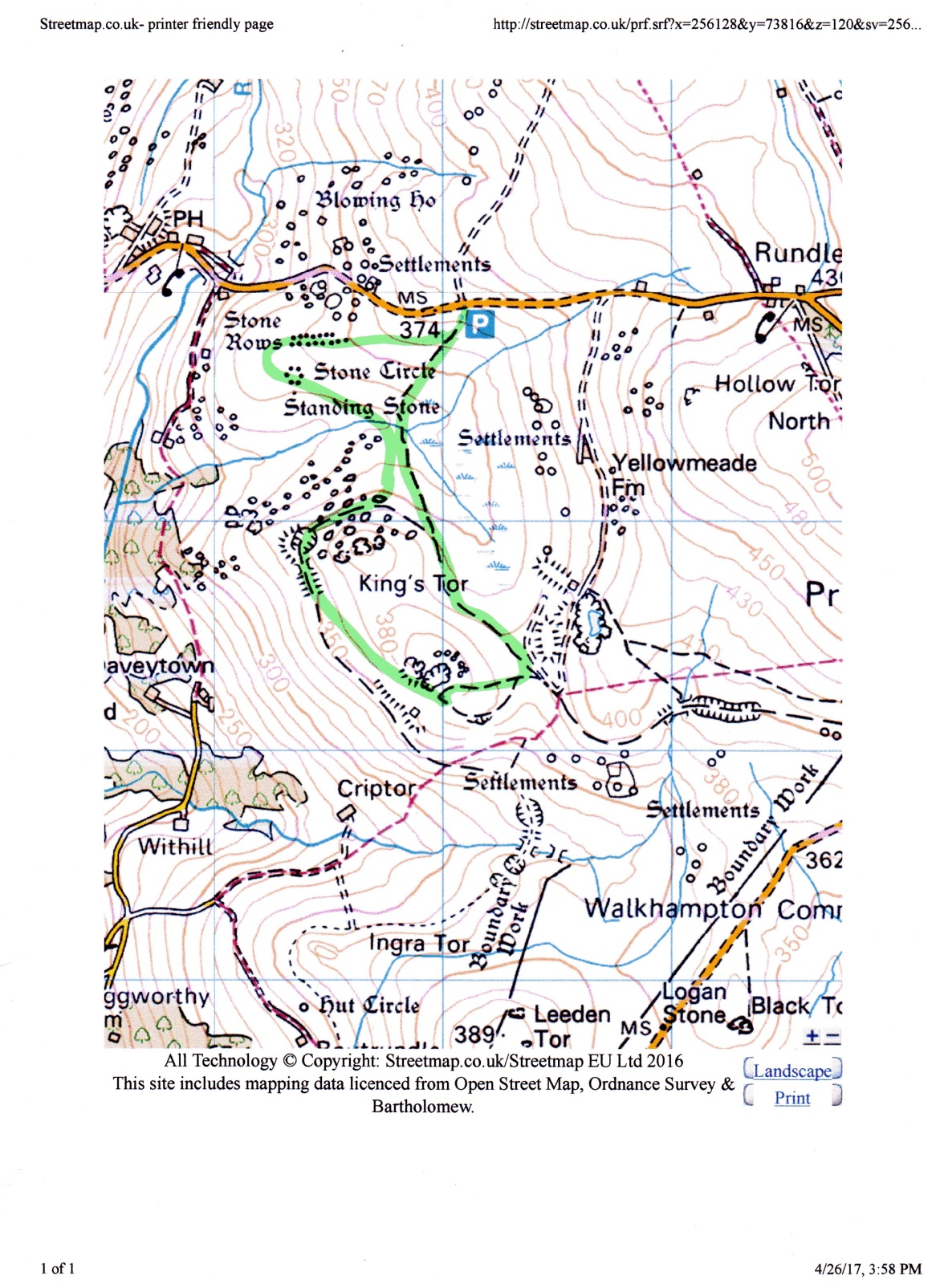 